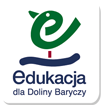 Scenariusz zajęć dla dzieci 3-4 letnichTemat tygodnia: Las jesienią
Temat: To muchomor! To muchomor!Cele ogólne:poznanie grzybów jadalnych i trującychwzbogacenie informacji o grzybachdoskonalenie sprawności manualnejCele szczegółowe- dziecko:potrafi odróżnić borowika od muchomora; zna ich wygląd i koloruzmysłowienie niebezpieczeństwa płynącego ze spożywania  nieznanych grzybówkształtowanie umiejętności liczenia w zakresie 3aktywnie uczestniczy w zajęciach i zabawach ruchowychutrwalenie poznanych rymowanek oraz piosenekMetoda:słownapoglądowa praktycznaPomoce:zestaw obrazków ( borowik, kurka, muchomor)wiersz Danuty Gellnerowej "Muchomor"zagadka o grzybiepłyta CD- piosenka "Grzybek tu, grzybek tam"opaska do zasłaniania oczuilustracje do wiersza (etapy rośnięcia grzyba)klej, kolorowe elementy dla każdego dziecka do naklejania (muchomor- czerwony kapelusz, białe kropki, biała nóżka, zielona trawka)1. Zagadka:Brązowe czapeczki,
rosną w leśnym runie.
Spytaj mamę czy są dobre,
nim je do koszyka wsuniesz.2. "Grzyby"- praca z obrazkiemNauczyciel nazywa grzyby: borowik, muchomor, kurka- dzieci określają ich kolory. Wyjaśnianie, że muchomor jest grzybem trującym. Pokazanie dzieciom, gdzie grzyby mają nóżkę i kapelusz.3. Słuchanie piosenki:Grzybek tu, grzybek tam.
Ty go nie znasz, a ja znam!
Tu borowik kłania się,
A muchomora nie bierz, nie!
Tu borowik kłania się,
A muchomora nie bierz, nie!Grzybek tu, grzybek tam.
Pełen koszyk grzybów mam!
Żegnaj, lesie miły nasz,
Bo do przedszkola wracać czas!
Żegnaj, lesie miły nasz,
Bo do przedszkola wracać czas!Nauczyciel prezentuje zdjęcia grzybów, prosi dzieci, by wskazały kolejno borowika i muchomora.4. "Duże grzyby- małe grzybki" zabawa orientacyjno- porządkowaNa hasło nauczyciela: Duże grzyby! - dzieci chodzą we wspięciu na palcach, ramiona uniesione wysoko. Na hasło : Małe grzybki!- dzieci robią przysiad i próbują poruszać się w tej pozycji. Chód we wspięciu i przysiadzie na zmianę.5. "Którego grzyba brakuje?"- zabawa dydaktycznaWybrane dziecko zasłania oczy opaską, nauczyciel chowa jeden z grzybów, a dziecko po zdjęciu opaski odgaduje jaki grzyb zniknął.6. Wiersz Doroty GellnerowejPodskoczył raz sobie
muchomor troszeczkę
i zaczął niezdarnie
wywijać poleczkę.A jak się roztańczył,
a jak się rozruszał, 
wszystkie białe kropki
zgubił z kapelusza.O jakim grzybie był wiersz?Co robił muchomor?Co zgubił muchomor?7. "Muchomor" Dzieci wykonują z gotowych elementów muchomora										Agata Mazepa